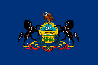 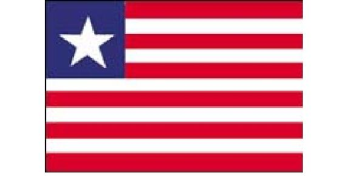 1155 S. 54th StreetPhiladelphia, PA  19143www.liblap2.orgOffice of LAP Membership Committee215-206-7022Email: kiebabko@hotmail.comMembership CommitteeLiberian Association of Pennsylvania                                  Membership Criteria and LAP Constitutional Provisions:Membership to the association shall be open to all Liberians and their descendants residing in the Commonwealth of Pennsylvania; Article III, Section 1.  Membership shall also be open to all others residing in the Commonwealth of Pennsylvania who subscribe to the general principles of the association as laid down in this constitution; Article 111, Section 2. Honorary membership shall be granted to non-Liberians or group of non- Liberians who contribute meaningfully towards the development of the association; Article III, Section 3.All power of the Association shall be vested in the membership who shall cause their leaders to leave offices and fill vacancies in keeping with the provisions of this constitution. The membership shall also cause the association to convene and to consult upon a common good pursuant to this constitution; Article III, Section 4.Membership in the association shall be obtained through the completions of a registration process which shall include payment of registration fees. The fees shall be proposed by the Membership Committee to the Executive Committee through the President. Only individuals residing in the Commonwealth of Pennsylvania shall be eligible to become members of the association; Article VII, Section 21.Membership shall be renewed annually by the payment of membership dues which shall be proposed from time to time by the Membership Committee to the Executive Committee through the President, Article VII, Section 22.The Membership Committee shall be responsible to scrutinize applications and register members of the association. The committee shall establish membership criteria which must be approved by the board. All membership criteria must be consistent with this constitution.The Committee shall undertake membership drives to register members and shall keep record of all members of the association. It shall maintain contact with members to keep them active in the association, Article V1, Section 13.Committee’s Interpretation:To be eligible to apply for LAP membership, an applicant must be 1) a Liberian or descendant of a Liberian, 2) a resident in the Commonwealth of Pennsylvania, 3) submit a completed LAP official application form along with a $5.00 registration fee in the form of cash, money order, cashier check or cash-app. Registration will be done on an individual basis only: NO GROUP, CAMP or TEAM  REGISTRATIONS WILL BE ACCEPTED!  NO EXCEPTIONS!Honorary membership (non- Liberians) who subscribed to the general principles of the association can participate in all activities EXCEPT for voting or be voted for in the general elections.LAP membership annual due is $60.00. To be eligible to vote in LAP elections, member must pay semi-annual due of $30 for old members and $35.00 for new members including the registration fee of $5.00.Acceptable forms of identity: PA state driver’s license or ID card.Membership Drives are scheduled for every Saturday in July 2019 as follow: Saturday, July 6th (Bensalem, Bucks County, Covering NE Philadelphia, Bristol, Morrisville, Langhorne areas). Saturday, July 13th (Allentown Pa, and adjacent areas); Saturday, July 20th (Coatesville and adjacent areas) and Saturday, July 27 (Philadelphia and Delaware Counties. Central location to be identified and announced).There will be no registration accepted after Midnight on July 27, 2019.The official list of all registered LAP members will be submitted to LAP executive and the finance committee by July 30, 2019, available for inspection by any other member of LAP.All fees will be payable to “Liberian Association of Pennsylvania” by money order, certified bank check, or cash for each Applicant. The membership committee shall keep records of applications and registration documents in a binder to be kept in LAP’s office, available for inspection by any other member of LAP. The membership committee has the right to reject, accept, approve and put any registration on hold in keeping with its constitutional mandate without prejudice or harm.LAP application forms will be available online, at all LAP meetings and during membership drives. Completed membership forms must be submitted individually by each applicant who’s demographic is on the form. All completed membership forms will be scrutinized. Completed application forms received by the Membership Committee will be numbered, signed and stamped. The 2017 membership roster (court’s list) shall constitute the roster of old members in the Association. Individuals whose names are not on the 2017 membership roster (court’s list) are not current LAP members; and therefore considered new applicants. New applicants shall pay the membership application fee of $5.00. Members who are listed on the 2017 roster (court’s list) will need to update current demographic status by completing a new LAP official application form. You do not need to pay the $5.00 fee. However, you will need to provide proof of current PA residency.All fees and dues payment shall be made to the Finance Committee (the financial secretary and the treasurer or designee of LAP). The membership Committee will not handle any fund(s) for membership’s registration.  Members of the Finance Committee shall be deployed alongside the Membership Committee during the membership drives to ensure that all monies are received directly and only by the finance committee.*** All fees paid toward membership (registration and dues)  are non refundable.***Membership Committee Members:Kollie  Kpator (Chairman)George Sikpa (Co-Chairman)Josephine Jimmie (Secretary) Annvy Washington (Member)Mark Kodea (Member)